Пресс-конференция Повестка дняОб итогах социально-экономического положения Кыргызской Республики в январе-октябре 2018 года; Об итогах внешней и взаимной торговли за 9 месяцев 2018 года;О демографической ситуации в Кыргызской Республике в 2017 году;О состоянии окружающей среды в 2017 году.Выступающие:  Турдубаева Чинара Сейтказиевна – Завотделом сводных работ и распространения статинформации;Мамбеталиева Венера Табылдиевна – Начальник Управления статистики торговли;Мааткулова Жанаркуль Байбосуновна – Главный специалист Управления статистических переписей и демографической статистики;Керималиева Назира Керималиевна – Начальник Управления статистики устойчивого развития и окружающей среды.Пресс-служба Нацстаткома Кыргызской Республики,т.: + 996 (312) 625 662, 625 747ф: + 996 (312) 660 138моб.: + 996 (555) 218 717, + 996 (557) 128 128e-mail: smi_nsc@stat.kg,Официальный сайт: www.stat.kg;Адрес: ул. Фрунзе 374 (пересекает ул. Т. Молдо).Пресс-конференция Күн тартиби2018-жылдын январ-октябрында Кыргыз Республикасынын социалдык-экономикалык абалынын жыйынтыктары жөнүндө;2018-жылдын 9 айында тышкы жана өз ара соода жыйынтыктары жөнүндө;2017-жылдагы Кыргыз Республикасындагы демографиялык кырдаал жөнүндө;2017-жылдагы айлана-чөйрөнүн абалы жөнүндө.Чыгып сүйлөөчүлөр:Турдубаева Чинара Сейтказиевна – Жыйынтыктоо иштери жана статистикалык маалыматты таратуу бөлүмүнүн башчысы;Мамбеталиева Венера Табылдиевна – Соода статистикасы башкармалыгынын башчысы;Мааткулова Жанаркуль Байбосуновна – Статистикалык каттоолор жана демографиялык статистика башкармалыгынын башкы адиси;Керималиева Назира Керималиевна – Туруктуу өнүктүрүү жана айлана чөйрө статистикасы башкармалыгынын башчысы.Кыргыз Республикасынын Улутстаткомунун басма сөз кызматыт.: + 996 (312) 625 559, 625 747ф: + 996 (312) 660 138e-mail: smi_nsc@stat.kg,Дарек: Фрунзе көчөсү - 374 (Т.Молдо көчөсү менен кесилишет).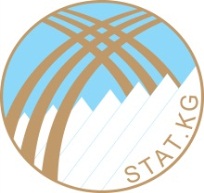 НАЦИОНАЛЬНЫЙ СТАТИСТИЧЕСКИЙ КОМИТЕТ  
КЫРГЫЗСКОЙ РЕСПУБЛИКИ15.11.2018 гВ 10:00.КЫРГЫЗ РЕСПУБЛИКАСЫНЫН
УЛУТТУК СТАТИСТИКАЛЫК КОМИТЕТИ15.11.2018-жСаат 10:00.